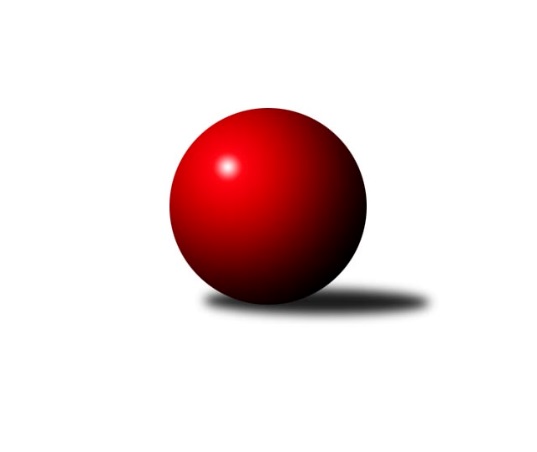 Č.13Ročník 2013/2014	18.1.2014Nejlepšího výkonu v tomto kole: 3581 dosáhlo družstvo: TJ Sokol Husovice1. KLM 2013/2014Výsledky 13. kolaSouhrnný přehled výsledků:TJ Valašské Meziříčí	- TJ Sokol Husovice	1:7	3449:3581	8.0:16.0	18.1.TJ Sokol KARE Luhačovice˝A˝	- TJ Třebíč	7:1	3507:3268	18.0:6.0	18.1.KK Slavoj Praha	- TJ Jiskra Kovářská	7:1	3372:3180	16.0:8.0	18.1.SKK Rokycany	- TJ Sokol Kolín 	6:2	3498:3316	16.0:8.0	18.1.TJ Centropen Dačice	- TJ Spartak Přerov˝A˝	5:3	3398:3338	14.0:10.0	18.1.SKK  Náchod	- KK Moravská Slávia Brno ˝A˝	7:1	3544:3442	17.5:6.5	18.1.Tabulka družstev:	1.	TJ Sokol Husovice	13	10	1	2	74.5 : 29.5 	183.5 : 128.5 	 3463	21	2.	KK Slavoj Praha	13	9	1	3	67.0 : 37.0 	171.0 : 141.0 	 3450	19	3.	KK Moravská Slávia Brno ˝A˝	13	8	0	5	56.0 : 48.0 	159.5 : 152.5 	 3390	16	4.	SKK Rokycany	13	7	1	5	62.5 : 41.5 	179.5 : 132.5 	 3436	15	5.	TJ Sokol KARE Luhačovice˝A˝	13	7	1	5	59.0 : 45.0 	173.5 : 138.5 	 3418	15	6.	SKK  Náchod	13	6	3	4	57.5 : 46.5 	168.0 : 144.0 	 3433	15	7.	TJ Valašské Meziříčí	13	6	1	6	46.5 : 57.5 	150.5 : 161.5 	 3388	13	8.	TJ Sokol Kolín	13	6	0	7	52.0 : 52.0 	149.0 : 163.0 	 3380	12	9.	TJ Jiskra Kovářská	13	6	0	7	47.0 : 57.0 	140.5 : 171.5 	 3346	12	10.	TJ Třebíč	13	4	1	8	41.5 : 62.5 	132.5 : 179.5 	 3331	9	11.	TJ Centropen Dačice	13	2	1	10	35.0 : 69.0 	143.0 : 169.0 	 3316	5	12.	TJ Spartak Přerov˝A˝	13	2	0	11	25.5 : 78.5 	121.5 : 190.5 	 3355	4Podrobné výsledky kola:	 TJ Valašské Meziříčí	3449	1:7	3581	TJ Sokol Husovice	David Volek	159 	 123 	 138 	134	554 	 0:4 	 624 	 163	160 	 156	145	Zdeněk Vymazal	Radim Metelka	131 	 157 	 149 	114	551 	 1:3 	 620 	 140	144 	 165	171	Michal Šimek	Vladimír Výrek	138 	 134 	 145 	143	560 	 0.5:3.5 	 602 	 152	150 	 145	155	Dušan Ryba	Dalibor Jandík	144 	 155 	 135 	157	591 	 1:3 	 577 	 145	156 	 151	125	Libor Škoula	Dalibor Tuček	135 	 144 	 150 	143	572 	 2:2 	 585 	 156	152 	 138	139	Jiří Radil	Tomáš Cabák	175 	 160 	 157 	129	621 	 3.5:0.5 	 573 	 150	145 	 149	129	Jiří Axman ml. ml.rozhodčí: Nejlepší výkon utkání: 624 - Zdeněk Vymazal	 TJ Sokol KARE Luhačovice˝A˝	3507	7:1	3268	TJ Třebíč	Jiří Staněk	137 	 154 	 135 	121	547 	 2:2 	 559 	 129	136 	 144	150	Robert Pevný	Michal Markus	157 	 153 	 138 	155	603 	 3:1 	 536 	 113	146 	 148	129	Jiří Mikoláš	Rostislav Gorecký	141 	 150 	 150 	139	580 	 3:1 	 538 	 145	131 	 126	136	Petr Dobeš ml.	Radek Polách	142 	 137 	 152 	140	571 	 3:1 	 504 	 148	110 	 122	124	Petr Března	Jiří Mrlík	153 	 151 	 140 	158	602 	 3:1 	 590 	 142	136 	 162	150	Kamil Nestrojil	Pavel Kubálek	146 	 148 	 149 	161	604 	 4:0 	 541 	 118	144 	 147	132	Václav Rypelrozhodčí: Nejlepší výkon utkání: 604 - Pavel Kubálek	 KK Slavoj Praha	3372	7:1	3180	TJ Jiskra Kovářská	Zdeněk Gartus	158 	 145 	 117 	165	585 	 3:1 	 533 	 113	129 	 149	142	Michal Dvořák	Martin Kozel st.	143 	 133 	 115 	132	523 	 1:3 	 554 	 137	149 	 125	143	David Junek	Evžen Valtr	137 	 135 	 147 	138	557 	 3:1 	 505 	 124	138 	 124	119	Martin Pejčoch	Jiří Bartoníček	142 	 141 	 135 	141	559 	 3:1 	 555 	 139	147 	 132	137	Vlastimil Zeman ml. ml.	Petr Pavlík	146 	 118 	 139 	136	539 	 2:2 	 530 	 151	138 	 116	125	Lukáš Doubrava	Anton Stašák	170 	 136 	 162 	141	609 	 4:0 	 503 	 140	120 	 108	135	Vlastimil Zeman st.rozhodčí: Nejlepší výkon utkání: 609 - Anton Stašák	 SKK Rokycany	3498	6:2	3316	TJ Sokol Kolín 	Ladislav Urban	142 	 154 	 156 	128	580 	 3:1 	 550 	 150	137 	 142	121	Filip Dejda	Štěpán Šreiber	129 	 131 	 148 	141	549 	 1:3 	 555 	 151	144 	 112	148	Jan Pelák	Michal Pytlík	154 	 153 	 150 	146	603 	 4:0 	 540 	 134	140 	 127	139	Jaroslav Šatník	Jan Endršt	121 	 131 	 145 	176	573 	 1:3 	 593 	 167	133 	 147	146	Martin Švorba	Pavel Honsa	156 	 151 	 143 	145	595 	 4:0 	 517 	 107	149 	 132	129	Jiří Němec	Vojtěch Špelina	153 	 156 	 155 	134	598 	 3:1 	 561 	 141	138 	 142	140	Roman Weissrozhodčí: Nejlepší výkon utkání: 603 - Michal Pytlík	 TJ Centropen Dačice	3398	5:3	3338	TJ Spartak Přerov˝A˝	Petr Žahourek	153 	 136 	 140 	134	563 	 2:2 	 590 	 143	158 	 160	129	Martin Sitta	Milan Kabelka	149 	 122 	 155 	140	566 	 3.5:0.5 	 518 	 136	122 	 124	136	Petr Pavelka ml	Pavel Kabelka	161 	 134 	 148 	135	578 	 2.5:1.5 	 555 	 160	140 	 120	135	Ondřej Topič	Jiří Malínek *1	131 	 134 	 148 	125	538 	 1:3 	 565 	 150	156 	 128	131	Jakub Pleban	Karel Novák	157 	 135 	 143 	133	568 	 1:3 	 573 	 136	144 	 147	146	Václav Mazur	Milan Blecha	161 	 142 	 143 	139	585 	 4:0 	 537 	 134	127 	 140	136	Milan Kandarozhodčí: střídání: *1 od 61. hodu Václav ZajícNejlepší výkon utkání: 590 - Martin Sitta	 SKK  Náchod	3544	7:1	3442	KK Moravská Slávia Brno ˝A˝	Daniel Neumann	155 	 144 	 151 	158	608 	 3:1 	 569 	 124	135 	 158	152	Michal Kellner	Petr Holý	127 	 148 	 158 	158	591 	 2.5:1.5 	 594 	 142	146 	 148	158	Milan Krejčí	Martin Kovář	146 	 149 	 157 	135	587 	 3:1 	 566 	 142	134 	 148	142	Štěpán Večerka	Ladislav Beránek	149 	 144 	 145 	162	600 	 2:2 	 619 	 169	140 	 166	144	Petr Mika	Zdeněk Říha	157 	 127 	 131 	144	559 	 3:1 	 557 	 152	147 	 127	131	Pavel Antoš	Jiří Hetych ml.	151 	 139 	 155 	154	599 	 4:0 	 537 	 128	138 	 124	147	Milan Klikarozhodčí: Nejlepší výkon utkání: 619 - Petr MikaPořadí jednotlivců:	jméno hráče	družstvo	celkem	plné	dorážka	chyby	poměr kuž.	Maximum	1.	Zdeněk Gartus 	KK Slavoj Praha	617.16	399.3	217.8	0.8	7/7	(684)	2.	Rostislav Gorecký 	TJ Sokol KARE Luhačovice˝A˝	593.35	388.8	204.6	1.9	7/7	(636)	3.	Zdeněk Vymazal 	TJ Sokol Husovice	592.48	378.9	213.6	0.7	8/8	(646)	4.	Filip Dejda 	TJ Sokol Kolín 	591.27	390.0	201.3	1.4	8/8	(624)	5.	Vlastimil Bělíček 	TJ Valašské Meziříčí	590.26	373.0	217.3	1.8	7/7	(626)	6.	Martin Švorba 	TJ Sokol Kolín 	589.36	381.0	208.4	2.0	6/8	(618)	7.	Pavel Honsa 	SKK Rokycany	588.71	378.9	209.9	1.1	7/7	(634)	8.	Jiří Mrlík 	TJ Sokol KARE Luhačovice˝A˝	586.10	381.1	205.0	2.9	7/7	(613)	9.	Roman Straka 	SKK  Náchod	584.17	381.4	202.8	1.6	7/7	(649)	10.	Petr Mika 	KK Moravská Slávia Brno ˝A˝	583.50	376.4	207.1	1.9	8/8	(629)	11.	Jan Endršt 	SKK Rokycany	583.12	379.0	204.1	1.9	7/7	(636)	12.	Michal Markus 	TJ Sokol KARE Luhačovice˝A˝	581.41	385.6	195.8	1.3	7/7	(655)	13.	Petr Pavlík 	KK Slavoj Praha	581.40	377.8	203.6	2.1	6/7	(610)	14.	Jiří Axman ml.  ml.	TJ Sokol Husovice	580.40	379.1	201.3	1.6	8/8	(634)	15.	Roman Weiss 	TJ Sokol Kolín 	579.71	379.7	200.0	2.0	8/8	(606)	16.	Radim Metelka 	TJ Valašské Meziříčí	579.65	379.3	200.3	1.8	7/7	(635)	17.	Martin Kovář 	SKK  Náchod	578.17	375.9	202.3	1.5	7/7	(623)	18.	Libor Škoula 	TJ Sokol Husovice	578.03	379.1	199.0	2.0	6/8	(597)	19.	David Junek 	TJ Jiskra Kovářská	577.77	370.6	207.1	1.9	8/8	(607)	20.	Dušan Ryba 	TJ Sokol Husovice	577.05	371.4	205.7	1.8	7/8	(602)	21.	Jiří Radil 	TJ Sokol Husovice	576.00	374.5	201.5	2.0	7/8	(627)	22.	Kamil Nestrojil 	TJ Třebíč	575.48	375.9	199.5	2.0	7/8	(612)	23.	Václav Mazur 	TJ Spartak Přerov˝A˝	575.06	377.9	197.2	2.0	8/8	(627)	24.	Michal Pytlík 	SKK Rokycany	574.19	370.5	203.7	1.6	7/7	(610)	25.	Vojtěch Špelina 	SKK Rokycany	573.94	375.5	198.4	2.9	7/7	(647)	26.	Michal Šimek 	TJ Sokol Husovice	572.94	372.7	200.3	2.5	8/8	(620)	27.	Zdeněk Říha 	SKK  Náchod	572.83	371.4	201.4	2.6	6/7	(627)	28.	Anton Stašák 	KK Slavoj Praha	572.12	378.9	193.3	1.4	6/7	(621)	29.	Daniel Neumann 	SKK  Náchod	572.10	376.7	195.4	2.2	7/7	(645)	30.	Martin Kozel  st.	KK Slavoj Praha	569.83	370.1	199.7	1.6	6/7	(596)	31.	Milan Klika 	KK Moravská Slávia Brno ˝A˝	569.43	370.1	199.4	1.6	7/8	(597)	32.	Ladislav Urban 	SKK Rokycany	569.08	367.2	201.9	2.1	5/7	(599)	33.	Milan Blecha 	TJ Centropen Dačice	569.00	370.3	198.7	1.1	7/7	(612)	34.	Stanislav Březina 	KK Slavoj Praha	567.64	362.2	205.4	1.7	7/7	(611)	35.	Petr Holý 	SKK  Náchod	567.45	366.7	200.7	1.2	6/7	(619)	36.	Milan Kabelka 	TJ Centropen Dačice	567.00	373.9	193.1	2.5	7/7	(624)	37.	Vlastimil Zeman ml.  ml.	TJ Jiskra Kovářská	566.19	373.7	192.5	2.0	7/8	(605)	38.	Robert Pevný 	TJ Třebíč	565.95	375.1	190.9	1.2	8/8	(648)	39.	Jiří Hetych  ml.	SKK  Náchod	565.48	380.5	184.9	3.1	6/7	(638)	40.	Petr Dobeš  ml.	TJ Třebíč	563.00	374.1	188.9	2.7	8/8	(607)	41.	Jiří Malínek 	TJ Centropen Dačice	562.93	369.1	193.8	4.0	7/7	(600)	42.	Lukáš Doubrava 	TJ Jiskra Kovářská	562.50	368.4	194.1	2.0	8/8	(590)	43.	Martin Pejčoch 	TJ Jiskra Kovářská	562.04	376.1	185.9	1.8	8/8	(612)	44.	Ondřej Topič 	TJ Spartak Přerov˝A˝	560.44	376.1	184.4	3.0	8/8	(590)	45.	Jan Pelák 	TJ Sokol Kolín 	560.43	376.7	183.8	2.7	7/8	(593)	46.	Radek Polách 	TJ Sokol KARE Luhačovice˝A˝	560.38	374.4	186.0	3.0	7/7	(616)	47.	Michal Kellner 	KK Moravská Slávia Brno ˝A˝	560.00	368.0	192.0	2.3	6/8	(591)	48.	Jiří Staněk 	TJ Sokol KARE Luhačovice˝A˝	557.03	367.3	189.7	3.5	7/7	(592)	49.	Jakub Pleban 	TJ Spartak Přerov˝A˝	556.35	365.0	191.4	3.3	8/8	(602)	50.	Pavel Antoš 	KK Moravská Slávia Brno ˝A˝	555.94	371.8	184.1	4.4	8/8	(632)	51.	Zdeněk Vránek 	KK Moravská Slávia Brno ˝A˝	555.51	372.5	183.0	4.0	7/8	(640)	52.	Tomáš Cabák 	TJ Valašské Meziříčí	555.43	366.5	188.9	3.9	6/7	(621)	53.	Dalibor Tuček 	TJ Valašské Meziříčí	555.36	362.3	193.1	2.4	5/7	(605)	54.	Vladimír Výrek 	TJ Valašské Meziříčí	555.14	370.3	184.9	2.5	5/7	(642)	55.	Dalibor Jandík 	TJ Valašské Meziříčí	554.77	369.1	185.7	4.3	6/7	(591)	56.	Petr Žahourek 	TJ Centropen Dačice	552.90	364.4	188.5	5.2	5/7	(595)	57.	Vlastimil Zeman st. 	TJ Jiskra Kovářská	552.33	366.9	185.4	3.3	6/8	(592)	58.	Václav Rypel 	TJ Třebíč	551.10	365.4	185.7	2.9	8/8	(587)	59.	Václav Zajíc 	TJ Centropen Dačice	550.58	361.6	189.0	2.9	6/7	(576)	60.	Petr Pavelka ml 	TJ Spartak Přerov˝A˝	549.95	361.2	188.8	3.8	8/8	(590)	61.	Petr Března 	TJ Třebíč	548.36	365.6	182.8	2.8	6/8	(606)	62.	Jaroslav Šatník 	TJ Sokol Kolín 	546.50	358.4	188.1	3.8	8/8	(583)		Martin Sitta 	TJ Spartak Přerov˝A˝	594.00	375.5	218.5	0.5	2/8	(598)		Martin Maršálek 	SKK Rokycany	591.00	389.0	202.0	2.0	1/7	(591)		Pavel Kubálek 	TJ Sokol KARE Luhačovice˝A˝	589.21	372.5	216.7	2.0	2/7	(647)		Miroslav Milan 	KK Moravská Slávia Brno ˝A˝	582.83	379.2	203.7	3.3	3/8	(651)		Jiří Hendrych 	TJ Spartak Přerov˝A˝	579.75	374.9	204.9	2.1	4/8	(635)		Miroslav Jemelík 	TJ Třebíč	575.00	382.0	193.0	1.0	1/8	(575)		Štěpán Večerka 	KK Moravská Slávia Brno ˝A˝	574.08	371.6	202.5	1.0	4/8	(650)		Jiří Bartoníček 	KK Slavoj Praha	571.20	371.4	199.8	1.7	4/7	(595)		Roman Goldemund 	TJ Spartak Přerov˝A˝	569.22	378.0	191.2	2.3	3/8	(599)		Milan Krejčí 	KK Moravská Slávia Brno ˝A˝	568.00	372.5	195.5	4.0	2/8	(594)		David Volek 	TJ Valašské Meziříčí	562.35	377.4	185.0	2.8	4/7	(595)		Pavel Palian 	KK Moravská Slávia Brno ˝A˝	560.77	372.5	188.2	2.5	5/8	(666)		Martin Fűrst 	SKK Rokycany	559.83	373.5	186.3	1.8	4/7	(637)		Pavel Vymazal 	TJ Sokol Husovice	559.33	370.0	189.3	2.0	3/8	(577)		Ladislav Beránek 	SKK  Náchod	558.89	365.2	193.7	2.2	3/7	(614)		Michal Dvořák 	TJ Jiskra Kovářská	554.50	364.0	190.5	4.0	2/8	(576)		Petr Dvořák 	TJ Jiskra Kovářská	553.33	367.0	186.3	5.0	3/8	(602)		Štěpán Šreiber 	SKK Rokycany	553.00	369.0	184.0	5.0	2/7	(557)		Milan Kanda 	TJ Spartak Přerov˝A˝	552.83	386.7	166.2	3.0	2/8	(576)		Evžen Valtr 	KK Slavoj Praha	551.85	357.8	194.1	2.9	4/7	(589)		Jaroslav Krejčí 	TJ Spartak Přerov˝A˝	551.00	357.0	194.0	7.0	1/8	(551)		Petr Vojtíšek 	TJ Centropen Dačice	549.50	373.5	176.0	4.0	1/7	(567)		Vladimír Mánek 	TJ Spartak Přerov˝A˝	549.00	369.3	179.7	4.0	3/8	(558)		Viktor Jeřábek 	TJ Centropen Dačice	548.00	375.0	173.0	4.0	1/7	(548)		Jiří Kudláček 	TJ Sokol KARE Luhačovice˝A˝	547.17	376.2	171.0	7.8	3/7	(571)		Karel Uhlíř 	TJ Třebíč	546.80	368.6	178.2	7.6	5/8	(571)		Jan Dobeš 	TJ Třebíč	546.50	363.5	183.0	5.5	2/8	(554)		Jiří Němec 	TJ Sokol Kolín 	546.45	369.4	177.1	3.6	5/8	(586)		Zdeněk Enžl 	SKK Rokycany	541.25	359.6	181.6	3.8	4/7	(586)		Karel Novák 	TJ Centropen Dačice	540.33	356.7	183.7	3.2	2/7	(574)		Milan Hrouda 	TJ Jiskra Kovářská	540.17	364.7	175.5	4.2	2/8	(548)		Pavel Kabelka 	TJ Centropen Dačice	535.67	357.0	178.7	2.3	3/7	(578)		Jindřich Lauer 	TJ Sokol Kolín 	533.60	357.2	176.4	4.3	5/8	(578)		Jiří Divila ml. 	TJ Spartak Přerov˝A˝	533.50	366.0	167.5	5.5	2/8	(542)		Jaroslav Tejml 	TJ Jiskra Kovářská	532.50	355.8	176.8	4.5	4/8	(563)		Tomáš Bártů 	TJ Centropen Dačice	531.50	358.5	173.0	2.0	2/7	(539)		Jiří Mikoláš 	TJ Třebíč	528.00	346.0	182.0	3.0	2/8	(536)		Aleš Zeman 	TJ Třebíč	526.50	355.5	171.0	5.5	2/8	(540)		David Janušík 	TJ Spartak Přerov˝A˝	526.00	376.0	150.0	12.0	1/8	(526)		František Caha 	TJ Třebíč	522.50	336.5	186.0	3.5	2/8	(534)		Mojmír Holec 	TJ Centropen Dačice	522.33	358.3	164.0	6.3	3/7	(536)		Petr Vácha 	TJ Spartak Přerov˝A˝	507.00	333.0	174.0	4.0	1/8	(507)Sportovně technické informace:Starty náhradníků:registrační číslo	jméno a příjmení 	datum startu 	družstvo	číslo startu
Hráči dopsaní na soupisku:registrační číslo	jméno a příjmení 	datum startu 	družstvo	Program dalšího kola:14. kolo25.1.2014	so	10:00	KK Moravská Slávia Brno ˝A˝ - TJ Valašské Meziříčí	25.1.2014	so	11:00	TJ Jiskra Kovářská - TJ Centropen Dačice	25.1.2014	so	11:30	TJ Spartak Přerov˝A˝ - TJ Sokol KARE Luhačovice˝A˝	25.1.2014	so	15:00	TJ Třebíč - SKK Rokycany	25.1.2014	so	15:00	TJ Sokol Kolín  - SKK  Náchod	25.1.2014	so	15:30	TJ Sokol Husovice - KK Slavoj Praha	Nejlepší šestka kola - absolutněNejlepší šestka kola - absolutněNejlepší šestka kola - absolutněNejlepší šestka kola - absolutněNejlepší šestka kola - dle průměru kuželenNejlepší šestka kola - dle průměru kuželenNejlepší šestka kola - dle průměru kuželenNejlepší šestka kola - dle průměru kuželenNejlepší šestka kola - dle průměru kuželenPočetJménoNázev týmuVýkonPočetJménoNázev týmuPrůměr (%)Výkon4xZdeněk VymazalHusovice6244xAnton StašákSlavoj Praha108.866091xTomáš CabákVal. Meziříčí6214xZdeněk VymazalHusovice108.516243xMichal ŠimekHusovice6201xTomáš CabákVal. Meziříčí107.996213xPetr MikaSlávia Brno A6192xMichal ŠimekHusovice107.826203xAnton StašákSlavoj Praha6091xMartin SittaSp.Přerov A106.085903xDaniel NeumannSKK  Náchod6082xMilan BlechaDačice105.18585